NZIBS: CPD WEBINAR - COVID 19 As we head towards alert level 1, the New Zealand construction industry has and is experiencing unprecedented challengers as a result of COVID 19. NZIBS would like to invite you to join a webinar CPD event Thursday 11 June. We have assembled a panel of industry experts to discuss and comment on the affects of COIVD 19 and the lockdown on the construction industry with a particular focus on NZS3910:2013 clauses. Webinar Details Thursday 11 June 202011am to 12pm. To register:   https://attendee.gotowebinar.com/register/1825703181344774414This webinar is a free event and proudly sponsored by August Millard Limited  Our panel consists of, Webinar Details Thursday 11 June 202011am to 12pm. To register:   https://attendee.gotowebinar.com/register/1825703181344774414This webinar is a free event and proudly sponsored by August Millard Limited  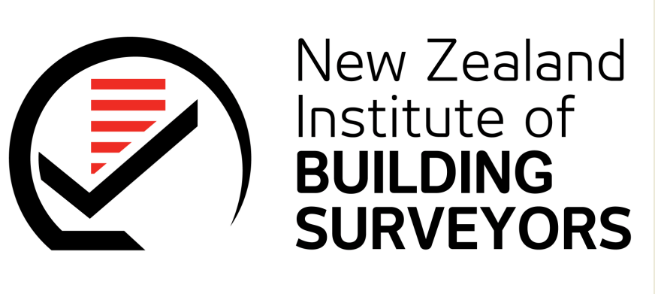 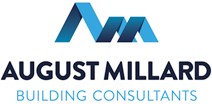 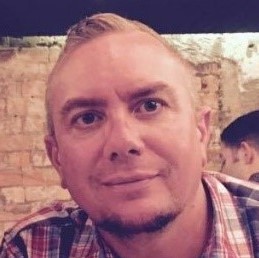 Darryl August – Executive and Registered Member of NZIBS and Director at August Millard Building Consultants 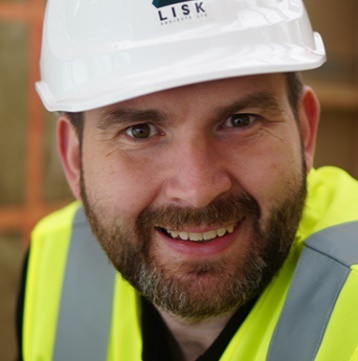 Peter Moore – Project/Design Manager at Lisk Projects Limited.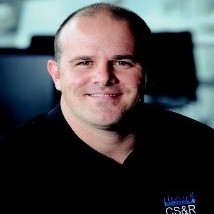 David Clifton – Registered Member of NZIBS and Director at Commercial Services and Reports. 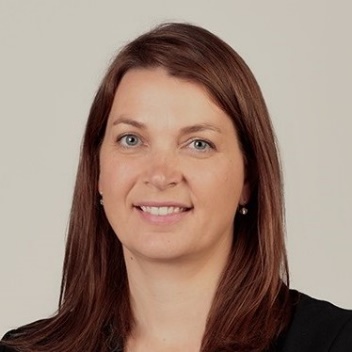 Pure Miller – Associate at Lane Neave Lawyers 